附件1甘肃省省直事业单位引进高层次人才岗位列表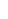 甘肃省省直事业单位引进高层次人才岗位列表甘肃省省直事业单位引进高层次人才岗位列表甘肃省省直事业单位引进高层次人才岗位列表甘肃省省直事业单位引进高层次人才岗位列表甘肃省省直事业单位引进高层次人才岗位列表甘肃省省直事业单位引进高层次人才岗位列表甘肃省省直事业单位引进高层次人才岗位列表甘肃省省直事业单位引进高层次人才岗位列表甘肃省省直事业单位引进高层次人才岗位列表申报单位（盖章）：甘肃省药品检验研究院申报单位（盖章）：甘肃省药品检验研究院申报单位（盖章）：甘肃省药品检验研究院申报单位（盖章）：甘肃省药品检验研究院申报单位（盖章）：甘肃省药品检验研究院主管部门
及网址招聘单位
及地址引进类别岗位类别等级具体岗位名称招聘
人数招聘条件招聘条件招聘条件招聘条件主管部门
及网址招聘单位
及地址引进类别岗位类别等级具体岗位名称招聘
人数专业学历或职称资格其他条件资格复审地点、网址、联系人、联系电话、监督电话甘肃省药品监督管理局http://yjj.gansu.gov.cn/CL0562/index.html甘肃省药品检验研究院/兰州市安宁区银安路7号A01专技10 级检验6一级学科：药学、生物学、中药学、化学博士生资格复审地点：兰州市安宁路银安路7号                       网址：http://www.gsyjs.org/Html/index.Htm                        联系人：夏佩霞                联系电话：0931-7822996            监督电话：0931-7617906甘肃省药品监督管理局http://yjj.gansu.gov.cn/CL0562/index.html甘肃省药品检验研究院/兰州市安宁区银安路7号A02专技7级及以上检验2药品检验、药品工程、食品工程研究相关专业已取得相关专业高级职称任职资格1.药学系列2.药品工程系列3.食品工程系列资格复审地点：兰州市安宁路银安路7号                       网址：http://www.gsyjs.org/Html/index.Htm                        联系人：夏佩霞                联系电话：0931-7822996            监督电话：0931-7617906